На сайте ФНС заработал информационный сервис для выбора подходящего режима налогообложения

В связи с отменой с 1 января 2021 года единого налога на вмененный доход (ЕНВД) предпринимателям предоставлена возможность заранее подобрать оптимальную систему налогообложения, которая станет альтернативой ЕНВД.

При помощи налогового калькулятора на сайте ФНС можно в интерактивном режиме определиться с будущим налоговым режимом.

Для этого пользователю надо выбрать категорию, к которой он относится: индивидуальный предприниматель, компания или физлицо, не зарегистрированное в качестве ИП. Можно указать размер дохода и количество наемных работников.

В зависимости от данных параметров система предложит подходящие налоговые режимы: упрощенная система (УСН), патент (ПСН), общий режим налогообложения (ОСНО). По каждому виду налогообложения предоставляется краткая справка и порядок перехода.

Напомним, что поручение о разработке и запуске нового сервиса, а также модели для комфортного перехода с ЕНВД на другие специальные налоговые режимы ФНС России получила от Председателя Правительства РФ Михаила Мишустина, озвучившего данное распоряжение 11 февраля на встрече с представителями малого и среднего бизнеса.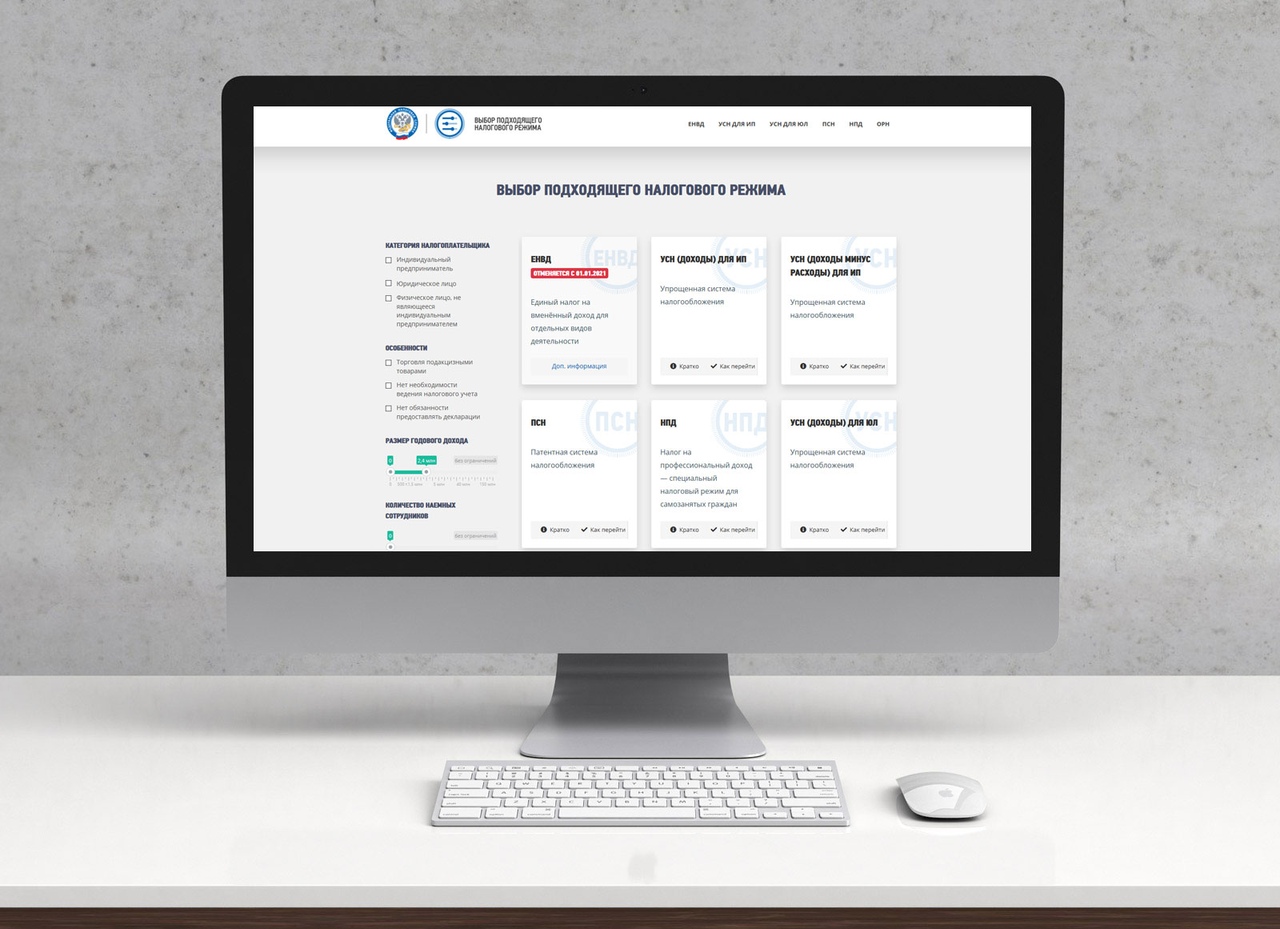 